The Mission-Based Learning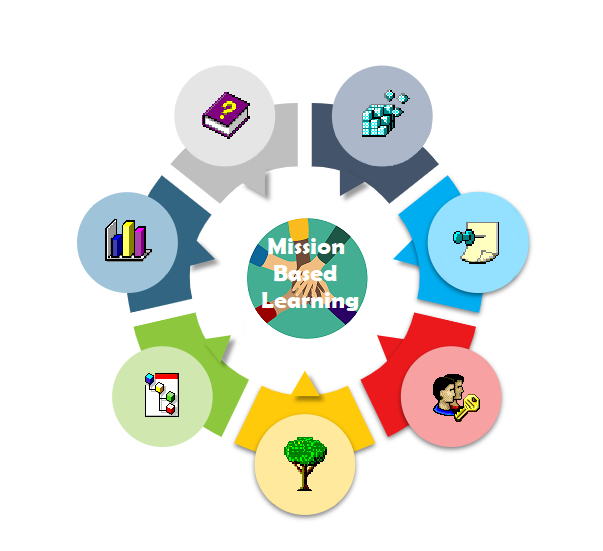 Guía escolarCómo implementar misiones lideradas por los estudiantes en tu escuela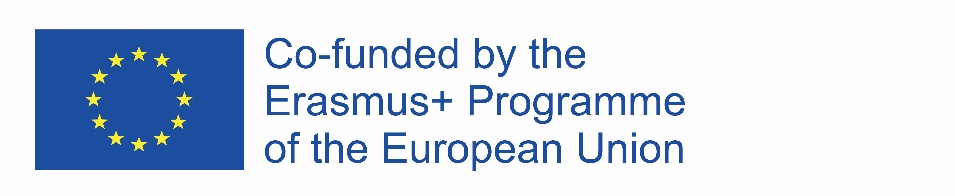 Introducción Acerca de esta guíaEsta guía ha sido preparada para que los maestros y los líderes escolares brinden consejos sobre cómo apoyar los proyectos de cambio liderados por los estudiantes ("misiones") en sus escuelas sin interrumpir todo el plan de estudios. Este material de orientación está respaldado por nuestro video del proyecto en el que los propios estudiantes explican el impacto de su "aprendizaje basado en la misión".A esta breve introducción le siguen cinco secciones más:Sección 2: Los beneficios de las misiones dirigidas por los estudiantes (p.3)
Sección 3: Implementando las misiones paso a paso (p.5)
Sección 4: Facilitar las misiones dirigidas por los estudiantes: el papel del maestro (p.6) 
Sección 5: La dimensión internacional (p.7)
Sección 6: Mantener el enfoque a largo plazo (p.8)¿Por qué aprendizaje basado en misiones?Los desafíos económicos y ambientales presentan a los jóvenes la perspectiva de un cambio enorme pero desconocido. Esto puede generar sentimientos de impotencia y ansiedad, por lo que no es sorprendente que muchos jóvenes estén experimentando problemas con su salud mental. Las vidas de los estudiantes de secundaria a menudo están dominadas por su trabajo académico y sus exámenes, y tienen pocas oportunidades de efectuar cambios sociales por sí mismos o desarrollar sus competencias. A pesar de ello, se espera que los jóvenes estén listos para participar plenamente como ciudadanos en el momento en que dejan la escuela.Esta situación es la que impulsó nuestro proyecto, 'Aprendizaje basado en la misión' (MBL), para trabajar con estudiantes de secundaria de cinco países para ayudarlos a ejecutar sus propias misiones de cambio en sus comunidades.El concepto que sustenta este proyecto es el de “competencia de acción”. Tener competencia de acción significa que tenemos las habilidades, el conocimiento, la confianza en nosotros mismos y la motivación para tomar medidas sobre un tema determinado. El término 'acción' tiene un significado muy específico que lo eleva por encima de cualquier otra actividad; hay dos criterios que se deben cumplir:(1) los estudiantes deciden por ellos mismos qué hacer (no los maestros) (2) la actividad debe estar encaminada a proporcionar cambio. Si alguno de estos dos criterios no se cumple, la actividad aún puede tener valor educativo, pero no es una acción.Los beneficios de las misiones dirigidas por los estudiantesEl aprendizaje basado en la misión aún no es común en la mayoría de las escuelas; esta sección establece por qué las escuelas podrían querer adoptar este enfoque.Beneficios para la escuela No son sólo los estudiantes los que tienen mucho que ganar con este enfoque. Los líderes escolares y docentes que participaron en el proyecto MBL informaron que: Trabajar con otros es algo que debemos hacer para apoyar a los estudiantes, además nuestros estudiantes hacen muchos contactos ellos mismos - esto genera nuevos conocimientos a nivel local
Dirigir o colaborar en eventos locales y otras actividades amplía el papel de la escuela
Nuestros estudiantes encuentran motivador tener estos contactos externosNuestro trabajo en la comunidad es un ejemplo para otras escuelas, también puede ser un generador de cambioTodo esto se suma a un sentido de pertenenciaImpacto en el aprendizaje del estudianteHemos discutido el concepto de competencia de acción en la Sección 1; a partir de la evidencia proporcionada por los estudiantes en el proyecto MBL, lo hemos desglosado en la siguiente lista de competencias:Comunicación: hablada, escrita, en persona y en línea; también seleccionando, interpretando, analizando y presentando datos
Confianza: volverse más autodirigido y adaptable: “Los estudiantes encuentran su voz y aprenden a enorgullecerse de su trabajo” (profesor de Lituania)
Empoderamiento: los estudiantes se apropian de sus misiones, reflexionan y celebran su progreso y éxitoCooperación – trabajar con otros: trabajo en equipo
Colaboración – involucrar la comunidad local, familias, compartir ideas
Curiosidad– aprender a aprender por sí mismos; los estudiantes pueden explorar sus curiosidades, hacer preguntas y formar un nuevo amor por el aprendizaje
Contribución – capaz y dispuesto a ayudar a su comunidad
Conexiones – pensamiento sistémico; el plan de estudios se conecta con el mundo real y sus problemas y requisitos; integra actividades basadas en proyectos y actividades empresariales
Criticidad y resolución de problemas; los estudiantes aprenden a mirar los problemas con una lente de pensamiento crítico, haciendo preguntas y proponiendo posibles soluciones para sus misiones.
Compromiso: motivado para aprender
Gestión de proyectos: los estudiantes aprenden a gestionar sus tareas de manera más eficienteLos estudiantes ven el valor de su aprendizaje formal en la escuela y lo aplican en el proyecto (por ejemplo, escritura de cartas formales)Impacto en los maestrosCon este enfoque, el aprendizaje no se restringe a los estudiantes. Entre otras cosas, los maestros que trabajan en el proyecto MBL reportaron los siguientes beneficios para ellos mismos:- Incentivo al desarrollo profesional continuo- Aprendiendo de encuentros locales e internacionales- Desarrollo de nuevas habilidades/competencias – digitales, comunicación, colaboración, etc.- Reorientación de los roles de los docentes: esto incluye la profundización de las relaciones con los estudiantes- Reconocimiento local como agentes de cambio y líderes educativos- Prácticas disruptivas, manteniendo el trabajo fresco y haciéndonos pensar- Prevención del agotamiento3. Implementación de misiones paso a pasoEsta sección proporciona una guía paso a paso para aquellos que deseen utilizar este enfoque.Paso 1: Designar un horarioEl apoyo del liderazgo escolar es fundamental para garantizar que se asigne el tiempo adecuado para maestros y estudiantes.Decidir cuándo los estudiantes (y los maestros) trabajarán en las misiones y si será a la misma hora todas las semanas o si debe cambiar el horario para que otras clases no se vean afectadas.Acordar la duración del proyecto. Los estudiantes se organizarán de acuerdo con el tiempo permitido, pero en primera instancia se debe permitir un mínimo de 10 a 12 semanas.Paso 2: Involucrar a los maestrosDar tiempo a los maestros para que consideren cuál será su implicación en las misiones que los estudiantes deciden llevar a cabo, así como para organizar las sesiones y colaborar. Los maestros también deben recibir preparación para ser guías o facilitadores en lugar de maestros (consulte la Sección 4 a continuación).Paso 3: Invitar a los estudiantes a soñarEs importante dar a los estudiantes el tiempo y el espacio para trabajar juntos. Dar un paso atrás: permitirles que propongan sus propias ideas. Recordar los dos criterios para la competencia de acción (1) la idea debe provenir de los estudiantes y (2) el proyecto/misión debe tener como objetivo generar algún tipo de cambio.Paso 4: Involucrar a las familiasLas familias de los estudiantes también necesitan apoyo porque (a) los estudiantes pueden comenzar a trabajar en sus proyectos por períodos de tiempo mucho más allá del día escolar habitual o del tiempo asignado para la tarea y (b) las familias suelen ser un recurso valioso en términos de contactos y ayuda práctica y consejos.Paso 5: Involucrar a la comunidad local según correspondaEsto se puede hacer tanto cara a cara como a través de las redes sociales. Dependiendo del tema elegido por los estudiantes, deberán colaborar con varias personas y organizaciones a nivel local antes de definir sus proyectos en detalle. Los maestros deben estar disponibles para ayudar, cuando se les solicite, a establecer vínculos, pero también a fomentar el desarrollo de relaciones entre la escuela, la familia y la comunidad.Paso 6: InvestigarIdentificar las necesidades de la comunidad y formular los objetivos del proyecto.Es necesario discutir los próximos pasos juntos y asegurarse de que las voces de los estudiantes sean importantes cuando se trata de la toma de decisiones; hay que animarlos a compartir y cooperar.En gran medida, la investigación es la misión; lo que los estudiantes encuentren en relación con la misión elegida determinará exactamente cuáles son sus objetivos definidos.Paso 7: ComunicarA medida que los estudiantes ejecutan el proyecto, será necesario que haya una colaboración activa que involucre a la comunidad local, los padres y otros.Mantenga la conversación entre los maestros, las familias y las instituciones locales: los estudiantes suelen demostrar ser los expertos en lo que respecta a las redes sociales.Paso 8: Celebrar los resultadosRealizar un evento. Dar a conocer el proyecto y lo aprendido; agradecer a todos los que participaron, incluso a aquellos que no fueron particularmente útiles, ¡pero le gustaría involucrarlos la próxima vez!Facilitar las misiones dirigidas por los estudiantes: el papel del maestroPrimer principio: ¡Atrás!Esta es una de las habilidades más críticas y, por lo tanto, un enfoque importante para el desarrollo de capacidades entre el personal; dicho esto, mucho de esto se aprenderá a través de la experiencia.No puede haber una regla fija sobre el momento adecuado para proporcionar instrucciones claras y cuándo dejar que los estudiantes resuelvan las cosas por sí mismos. Esto variará dependiendo del punto al que hayan llegado los estudiantes en su proyecto, los estudiantes individuales, la cultura dentro de la escuela y las expectativas más amplias del sistema educativo en su país.En general, los maestros han notado cómo los estudiantes pueden producir ideas espontáneamente, pero cuando se les dan demasiadas instrucciones pueden volverse pasivos. Para evitar esto, hay que asegurarse de:Permitir que los estudiantes tengan tiempo y espacio para trabajar juntos.Dar un paso atrás: permitirles desarrollar sus propias ideas/solucionesVer los “errores” como oportunidades de aprendizaje.Como regla general, una vez que ha comenzado un proyecto, espere a que se le solicite asistencia adicional: esté atento, no en la cima.Pero no muy atrás…Establecer reglas básicas: esta lista fue sugerida por nuestro socio de MBL en Lituania:Establecer altas expectativasEstablecer una rutina de proyectoCrecer continuamente, ganando conocimiento a medida que avanzan las misiones.Demostrar que te preocupas por cada participanteEstar listo para ayudar y apoyarFacilitar: Como se discutió en la Sección 3, es importante mantener la conversación entre los maestros y discutir juntos los próximos pasos. Es importante vigilar los contactos de la comunidad y las relaciones familiares para asegurarse de que continúen desarrollándose de manera positiva.Establecer vínculos: los estudiantes pueden pensar y trabajar fuera del plan de estudios cuando realizan sus proyectos, pero se les debe alentar a establecer vínculos entre su propia participación emocional en la misión y el plan de estudios escolar más amplio.Todos los profesores del proyecto MBL aprendieron mucho y también cosecharon grandes recompensas en términos de sus relaciones con los alumnos. Reflexionando sobre todo el proceso, un maestro enumeró lo que le aconsejaría a cualquier colega que intente apoyar las misiones dirigidas por estudiantes.La dimensión internacionalÉsta es importante por varias razones, sobre todo porque ayuda a los estudiantes a reconocer las similitudes entre sus propias vidas y las de los estudiantes que viven en otros lugares. Puede demostrar cómo todos enfrentamos problemas comunes y, al mismo tiempo, nos permite construir fuentes de esperanza, como compartir soluciones o encontrar solidaridad a través de las fronteras.A nivel práctico/académico, la colaboración internacional proporciona una auténtica motivación para mejorar un idioma extranjero, generalmente el inglés, donde los estudiantes no comparten otros idiomas.El enfoque 2-4-8sEste es un enfoque desarrollado por el proyecto para superar las dificultades que tuvieron los estudiantes para encontrarse debido a la pandemia de COVID-19. También es una forma útil de empezar internacionalmente.El proceso comienza con parejas de estudiantes trabajando juntos en su propia escuela; esto se debe a que, juntos, es mucho más probable que tengan el coraje y la motivación para mantener el contacto con estudiantes de otro país.Luego, las parejas se conectan con una pareja en una escuela asociada en otro país. En el Apéndice 2 se proporciona una descripción de cómo desarrollar esto aún más (hasta equipos de ocho estudiantes trabajando juntos).Vale la pena señalar que cuando esto se puso en práctica, el enfoque funcionó muy bien hasta que los estudiantes comenzaron a trabajar en grupos de ocho. Esto se volvió difícil de manejar en algunos casos, especialmente cuando se trataba de estudiantes más jóvenes de 12 a 14 años.Mantener el enfoque a largo plazoEsta sección trata sobre cómo mantener el impulso una vez que se han completado las primeras misiones. Al igual que el resto de esta guía, se basa en la experiencia y los testimonios de los socios del proyecto.Recomendación 1: Mostrar las misiones de los estudiantesEsta es una continuación del Paso 8 (ver Sección 3). Al realizar eventos públicos y publicar en papel y en línea, la escuela puede demostrar el éxito de sus estudiantes y su aprendizaje. De esta manera, todos los involucrados obtendrán el reconocimiento de la comunidad escolar en general, los padres, las autoridades locales y otras organizaciones. La dirección de la escuela también puede desear compartir el aprendizaje sobre el enfoque del proyecto con una variedad de líderes de otras materias en la escuela.Esta es una forma importante de decir 'gracias' a todos aquellos que han ayudado y probablemente asegurará que quieran ayudar nuevamente. También es una buena idea apuntar a aquellos a quienes le gustaría involucrar para apoyar misiones dirigidas por estudiantes en el futuro. De esta manera, la escuela puede construir una base de datos creciente de contactos y redes de apoyo.Recomendación 2: revisar y planificar con anticipaciónRevisar las acciones y estrategias iniciadas localmente con miras a identificar prácticas educativas exitosas y efectivas que puedan aplicarse a proyectos posteriores. A menudo, los proyectos comenzarán con una línea de base que muestra la situación al inicio del proyecto, por ejemplo: la cantidad de desechos, o el hábitat rico en naturaleza alrededor de la escuela, la disponibilidad de fondos, el número de personas involucradas. Cualquier cambio en estos datos puede proporcionar una medida útil del impacto.Debemos asegurarnos de enfatizar las formas en que las misiones pueden apoyar y complementar los currículos escolares y nacionales existentes en lugar de actuar como complementos onerosos.Recomendación 3: Construir vías para proyectos futurosEl resultado más impresionante, e imprevisto, del proyecto MBL fue la forma en que los estudiantes estaban listos para transmitir su aprendizaje a la próxima generación de estudiantes en los años siguientes. Los maestros pueden pasar las habilidades del proyecto y el aprendizaje a la próxima clase, pero es mucho más impresionante cuando lo hacen los propios estudiantes. Además de compartir sus historias y entusiasmo, es una excelente manera de cimentar su aprendizaje. De manera más formal, los estudiantes experimentados podrían ser mentores de la próxima generación, mientras que los maestros trabajan con estudiantes más jóvenes para desarrollar sus habilidades digitales y de comunicación en preparación para el futuro aprendizaje basado en la misión.